Опорная схема
Чертежник. Цикл N разалг Загадканач сместиться в точку (3,3) нц N разопустить перо сместиться на вектор ( – 5, 0) сместиться  на вектор (0, –5) сместиться  на вектор (5,0) сместиться на вектор (0, 5) поднять перо сместиться на вектор (0, 7)кцкон 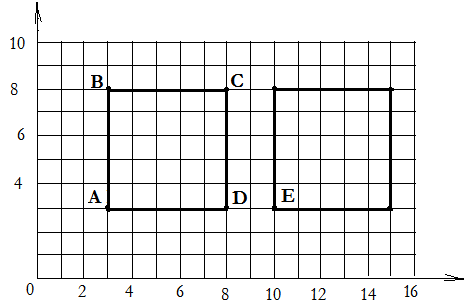 Рассчитывая координаты,  при использовании команды сместиться на вектор (х,у) отсчет ведем не от начала координат, а по принципу: количество клеток, на которое отодвигается новая точка от предыдущей. Если точка будет находится ниже или левее , то координату пишем со знаком минус.х – задает направление влево и вправо,        у – направление вверх и вниз 